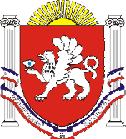 РЕСПУБЛИКА    КРЫМРАЗДОЛЬНЕНСКИЙ РАЙОНКОВЫЛЬНОВСКИЙ СЕЛЬСКИЙ СОВЕТ 22 заседание 2 созываРЕШЕНИЕ            16 марта 2021 года                   	с. Ковыльное                                       № 140     Об отмене решения Ковыльновского сельского совета 1 созыва от 26.10.2015  № 167 «Об утверждении Порядка формирования и ведения реестра муниципальных услуг, предоставляемых Администрацией Ковыльновского сельского поселения Раздольненского района Республики Крым»            В соответствии с Федеральным законом  от 06.10.2003 № 131-ФЗ «Об общих принципах организации местного самоуправления в Российской Федерации», Законом Республики Крым от 08.08.2014г. № 54-ЗРК «Об основах местного самоуправления в Республике Крым», Уставом муниципального образования  Ковыльновское сельское поселение Раздольненского района Республики Крым, в целях приведения нормативных правовых актов в соответствие с действующим законодательством Ковыльновский сельский советРЕШИЛ: 1.   Решение Ковыльновского сельского совета 1 созыва от 26.10.2015  № 167 «Об утверждении Порядка формирования и ведения реестра муниципальных услуг, предоставляемых Администрацией Ковыльновского сельского поселения Раздольненского района Республики Крым» отменить.   2. Обнародовать настоящее решение на информационных стендах населенных пунктов Ковыльновского сельского поселения и на официальном сайте Администрации Ковыльновского сельского поселения в сети Интернет (http://kovilnovskoe-sp.ru/).3. Настоящее решение вступает в силу со дня его официального обнародования.4. Контроль за выполнением настоящего решения возложить на председателя Ковыльновского сельского совета - главу Администрации Ковыльновского сельского поселения. Председатель Ковыльновского сельскогосовета- глава АдминистрацииКовыльновского  сельского поселения                                        Ю.Н. Михайленко